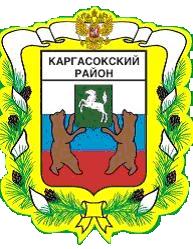 МУНИЦИПАЛЬНОЕ ОБРАЗОВАНИЕ «Каргасокский район»ТОМСКАЯ ОБЛАСТЬАДМИНИСТРАЦИЯ КАРГАСОКСКОГО РАЙОНААдминистрация Каргасокского района постановляет:1. Утвердить состав общественной комиссии по обеспечению реализации мероприятий муниципальной программы в сфере благоустройства и формирования современной городской среды в новой редакции согласно приложению 1 к настоящему постановлению.2. Настоящее постановление вступает в силу со дня его официального опубликования (обнародования) в порядке, предусмотренном Уставом муниципального образования «Каргасокский район».УТВЕРЖДЕН постановлением АдминистрацииКаргасокского районаот 27.08.2019 № 194Приложение № 1СОСТАВобщественной комиссии по обеспечению реализации мероприятий муниципальных программ в сфере благоустройства и формирования современной городской средыС.В. Монголин – заместитель Главы Каргасокского района по вопросам жизнеобеспечения района – начальник отдела жизнеобеспечения района, председатель комиссии;О.А. Мельникова – ведущий специалист отдела жизнеобеспечения района Администрации Каргасокского района, секретарь комиссии;М.Е. Колотов – ведущий специалист по градостроительству отдела жизнеобеспечения района Администрации Каргасокского района, секретарь комиссии;М.В. Васильев – главный специалист по гражданской обороне и чрезвычайным ситуациям отдела жизнеобеспечения района Администрации Каргасокского района;Д.Е. Барышев – Глава Каргасокского сельского поселения (по согласованию);А.В. Мусатова – ведущий специалист Администрации Каргасокского сельского поселения(по согласованию);Т.В. Лактионова – председатель Совета Каргасокского сельского поселения (по согласованию);С.И. Голещихин – ведущий специалист - архитектор Администрации Каргасокского сельского поселения(по согласованию);Д.Б. Соколов – член партии «Единая Россия»;В.П. Гришаев – председатель местной общественной организации ветеранов и инвалидов Каргасокского района Томской области (по согласованию);Г.А. Еременко – начальник МКУ «Управление жилищно-коммунального хозяйства и капитального строительства муниципального образования «Каргасокский район» (по согласованию);С.С. Астраханцев – Врио начальника ОГИБДД ОМВД России по Томской области в Каргасокском районе, старший лейтенант полиции (по согласованию).ПОСТАНОВЛЕНИЕПОСТАНОВЛЕНИЕПОСТАНОВЛЕНИЕ27.08.201927.08.2019 № 194 № 194с. Каргасокс. Каргасокс. КаргасокО внесении изменений в постановление Администрации Каргасокского района от 19.09.2017 № 227 «Об утверждении Порядка деятельности общественной комиссии по обеспечению реализации мероприятий муниципальной программы в сфере благоустройства и формирования современной городской среды»В соответствии с постановлением Правительства Российской Федерации от 10 февраля 2017 года № 169 «Об утверждении Правил предоставления и распределения субсидий из федерального бюджета бюджетам субъектов Российской Федерации на поддержку государственных программ субъектов Российской Федерации и муниципальных программ формирования современной городской среды», в целях реализации муниципальных программ в сфере благоустройства и формирования современной городской среды на территории Каргасокского районаВ соответствии с постановлением Правительства Российской Федерации от 10 февраля 2017 года № 169 «Об утверждении Правил предоставления и распределения субсидий из федерального бюджета бюджетам субъектов Российской Федерации на поддержку государственных программ субъектов Российской Федерации и муниципальных программ формирования современной городской среды», в целях реализации муниципальных программ в сфере благоустройства и формирования современной городской среды на территории Каргасокского районаИ.о. Главы Каргасокского района                                                                             Ю.Н. МикитичИ.о. Главы Каргасокского района                                                                             Ю.Н. МикитичИ.о. Главы Каргасокского района                                                                             Ю.Н. МикитичИ.о. Главы Каргасокского района                                                                             Ю.Н. Микитич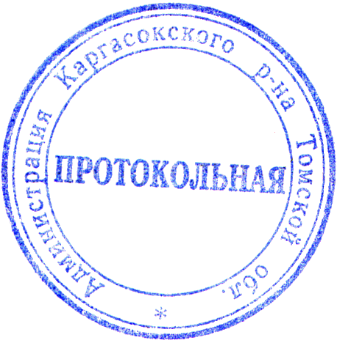 О.А. Мельникова2-13-54